Найдите насекомых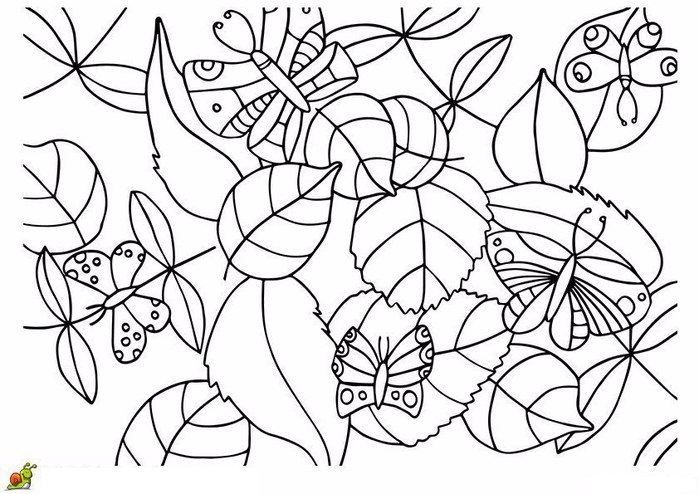 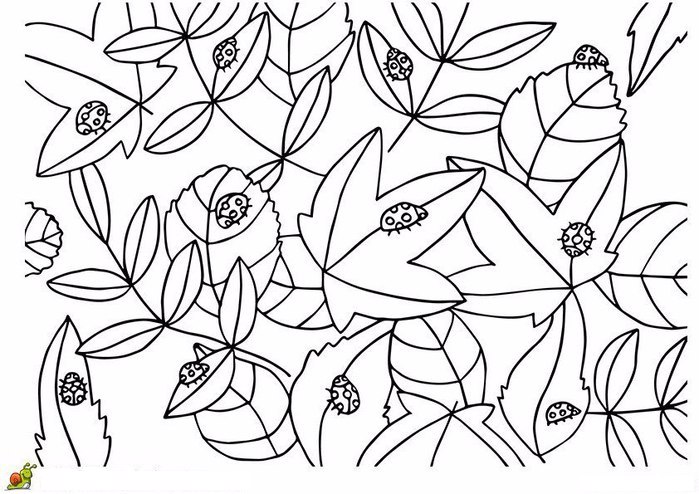 